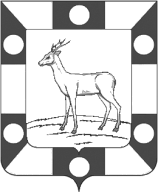  АДМИНИСТРАЦИЯ  ГОРОДСКОГО  ПОСЕЛЕНИЯ  ПЕТРА ДУБРАВА  МУНИЦИПАЛЬНОГО  РАЙОНА  ВОЛЖСКИЙ  САМАРСКОЙ    ОБЛАСТИ                                     ПОСТАНОВЛЕНИЕ                                       от  09.07.2020  №  159Об утверждении порядка составления и ведения кассового плана бюджета городского поселения Петра Дубрава муниципального района Волжский Самарской области.В соответствии со статьями 217.1  Бюджетного кодекса РФ, Федеральным законом от 06.10.2003г. № 131-ФЗ  «Об общих принципах организации местного самоуправления в Российской Федерации», руководствуясь Положением от 15.06.2020 № 192  утвержденным решением Собрания представителей городского поселения Петра Дубрава муниципального района Волжский Самарской области  «О бюджетном устройстве и бюджетном процессе в  городском поселении Петра Дубрава», Уставом городского поселения Петра Дубрава муниципального района Волжский Самарской областиПОСТАНОВЛЯЮ:1.Утвердить прилагаемый Порядок составления и ведения кассового плана бюджета городского поселения Петра Дубрава района согласно приложению. 2.Опубликовать настоящее Постановление в печатном средстве информации г.п. Петра Дубрава «Голос Дубравы» и на официальном сайте администрации городского поселения Петра Дубрава3.Постановление вступает в силу с момента его официального публикования.4. Контроль за исполнением настоящего постановления оставляю за собой.  Глава                                                        городского поселения Петра Дубрава                   В.А.КрашенинниковБогомолова 2261607 Приложение 1 к постановлению Администрации  городского поселения Петра Дубраваот 09.06.2020 №159Порядоксоставления и ведения кассового плана  бюджета городского поселения Петра Дубрава муниципального района Волжский Самарской области                Раздел 1.	Общие положенияСоставление и ведение кассового плана бюджета бюджета городского поселения Петра Дубрава муниципального района Волжский Самарской области (далее – кассовый план, бюджет поселения) осуществляется в соответствии со статьей 2171 Бюджетного кодекса Российской Федерации. Кассовый план составляется на календарный месяц на основании показателей по доходам, в том числе за счет средств   межбюджетных трансфертов областного бюджета, бюджета муниципального района Волжский Самарской области, имеющих целевое назначение, прогноза ожидаемого остатка средств на счете бюджета поселения на начало планируемого месяца (в том числе за счет нецелевых средств, целевых межбюджетных трансфертов), по расходам (в том числе за счет прогнозируемого остатка целевых межбюджетных трансфертов), источникам финансирования дефицита бюджета поселения, рассчитанных в порядке, установленном разделом 2 Порядка составления и ведения кассового плана бюджета поселения (далее – Порядок). 1.3. Доходы за счет целевых межбюджетных трансфертов, полученных из  областного бюджета, в том числе источником которых являются средства софинансирования  из федерального бюджета, отражаются в кассовом плане в размере заявленных   расходов за счет указанных средств. 1.4. Составление и ведение кассового плана в   Администрации городского поселения Петра Дубрава (далее- Администрация поселения)  осуществляется специалистом по экономики и финансов Администрации поселения (далее-сектор экономики и финансов).Раздел 2.    Порядок составления кассового планаПоказатели для кассового плана по доходам формируются на основании плана поступлений налоговых и неналоговых доходов в бюджет поселения, в том числе средств  дотации областного и районного бюджета на выравнивание бюджетной обеспеченности в размере 1/12 от годовых бюджетных назначений, целевых средств из бюджетов других уровней в следующем порядке: Специалист сектора экономики и финансов  разрабатывает прогноз поступлений налоговых и неналоговых доходов, целевых межбюджетных трансфертов в бюджет поселения на очередной календарный месяц по формам  (приложения 1, 1а)  к настоящему Порядку, согласовывает его с Главой городского поселения ,не позднее чем за 4 календарных дня месяца, предшествующего планируемому. Составление кассового плана по доходам бюджета на декабрь текущего года осуществляется без учета прогнозной суммы поступлений последнего рабочего дня декабря текущего года.Показатели для проекта кассового плана по расходам формируются на основании заявок об объемах финансирования получателей средств бюджета городского поселения Петра Дубрава муниципального Самарской области (далее - Заявка), в следующем порядке:получатели средств бюджета городского поселения Петра Дубрава муниципального района Волжский Самарской области (далее- получатели) не позднее, чем за 5 календарных дней месяца, предшествующего планируемому, представляют в сектор экономики и финансов заявки по форме 2 к настоящему Порядку.Указанные заявки направляются в сектор экономики и финансов в форме файлов Microsoft Excel по электронной почте. В примечании указывается разбивка направлений расходования средств, суммы на выплату заработной платы разбиваются по срокам. Для оплаты расходов по обязательствам получателей по договорам (соглашениям) на предоставление субсидий бюджетным и автономным учреждениям на возмещение нормативных затрат, связанных с оказанием ими в соответствии с муниципальным заданием муниципальных услуг (выполнением работ), в примечании указываются направления расходования средств учреждениями (на заработную плату, питание, коммунальные расходы и др.). В целях недопущения образования кредиторской задолженности формирование проекта кассового плана (далее - проект КП) главным распорядителем осуществляется с учетом бюджетных обязательств получателей средств бюджета, принятых на учет, а также планируемых к принятию и подлежащих оплате в планируемом месяце, в том числе по расходам за счет средств резервного фонда.Специалист сектора экономики и финансов:- осуществляет  оценку ожидаемого исполнения кассового плана месяца, предшествующего планируемому;- принимает уточненные с получателями средств бюджета заявки, в случае необходимости;- согласовывает показатели проекта кассового плана с главой поселения не позднее, чем за 2 рабочих дня месяца, предшествующего планируемому.Показатели для кассового плана по источникам финансирования дефицита местного бюджета формируются на основании сводной бюджетной росписи бюджета поселения, заключенных договоров и соглашений, прогноза кассовых поступлений и кассовых выплат по источникам финансирования дефицита бюджета поселения на очередной календарный месяц по форме 3 к настоящему Порядку.В целях составления кассового плана по источникам финансирования дефицита, специалист  сектора экономики и финансов формирует не позднее, чем за 5 рабочих дней месяца, предшествующего планируемому, прогноз кассовых поступлений и кассовых выплат по источникам финансирования дефицита бюджета на очередной календарный месяц, согласовывает их с главой  поселения и использует при формировании кассового плана.В течение 1 рабочего дня специалист сектора экономики и финансов на основании оценки ожидаемого исполнения кассового плана текущего календарного месяца,  производит прогноз остатков собственных и целевых средств на счете бюджета поселения на начало планируемого месяца и осуществляет формирование  проекта кассового плана по форме 4 к настоящему Порядку; Проект кассового плана бюджета поселения направляется на согласование главе городского поселения Петра Дубрава. Согласованный кассовый план направляется специалисту сектора экономики и финансов на исполнение.В случае превышения кассовых выплат (без учета целевых межбюджетных трансфертов) над кассовыми поступлениями нецелевых средств и остатками нецелевых средств на едином счете бюджета на начало следующего месяца в проекте кассового плана специалист сектора экономики и финансов вносит уточнения в течение одного рабочего дня предельных объемов оплаты денежных обязательств и (или) прогнозируемых кассовых поступлений бюджета и (или) остатков средств бюджета. При недостаточности доходных источников в первую очередь включаются в кассовый план социально-значимые расходы.Специалист сектора экономики и финансов в программе АС «Бюджет» формирует проект КП на очередной месяц в соответствии с направленными и включенными в проект КП заявками, указанными в пункте 2.2 раздела 2 порядка составления кассового плана, осуществляет контроль на их соответствие сводной бюджетной росписи и лимитам бюджетных обязательств с учетом фактически доведенных главному распорядителю предельных объемов оплаты денежных обязательств. Прошедший контроль проект КП включается в кассовый план по расходам на очередной месяц. специалист  сектора экономики и финансов формирует в программе АС «Бюджет» сводный кассовый план по расходам по форме 5.Раздел 3. Порядок ведения кассового планаОснованиями для внесения изменений в кассовый план являются:- необходимость оплаты расходов за счет целевых межбюджетных трансфертов из бюджетов других уровней бюджетной системы Российской Федерации, не включенных в кассовый план;- принятие дополнительных к учтенным в кассовом плане нормативных правовых актов городского поселения Петра Дубрава о выделении средств из бюджета поселения, в том числе из резервного фонда Администрации городского поселения Петра Дубрава, ассигнований на исполнение по судебным искам;- иных решений об изменении объемов кассовых выплат по расходам, источникам финансирования дефицита бюджета поселения;- необходимость уменьшения неиспользованных средств кассового плана.В целях исключения случаев необоснованного увеличения показателей кассового плана при наличии необходимости увеличения показателей кассового плана главный распорядитель осуществляет анализ показателей кассового плана в целях определения возможности перераспределения показателей утвержденного кассового плана.Изменение, перераспределение бюджетных ассигнований по кассовому плану осуществляется на основании проектов изменений кассового плана по расходам (источникам финансирования дефицита бюджета) (далее - проект ИКП). Проекты ИКП на увеличение кассового плана рассматриваются при наличии источника увеличения кассового плана.Специалист сектора экономики и финансов не позднее следующего рабочего дня осуществляет их проверку. Внесение изменений в кассовый план в части безвозмездных поступлений от других бюджетов бюджетной системы осуществляется в пределах фактического поступления целевых средств или остатков на едином счете бюджета. Внесение изменений в кассовый план завершается в последний рабочий день текущего месяца. Специалист  сектора экономики и финансов  формирует отчет об исполнении кассового плана текущего месяца, который направляется главе городского поселения не позднее 2 числа месяца, следующего за отчетным по форме 6.